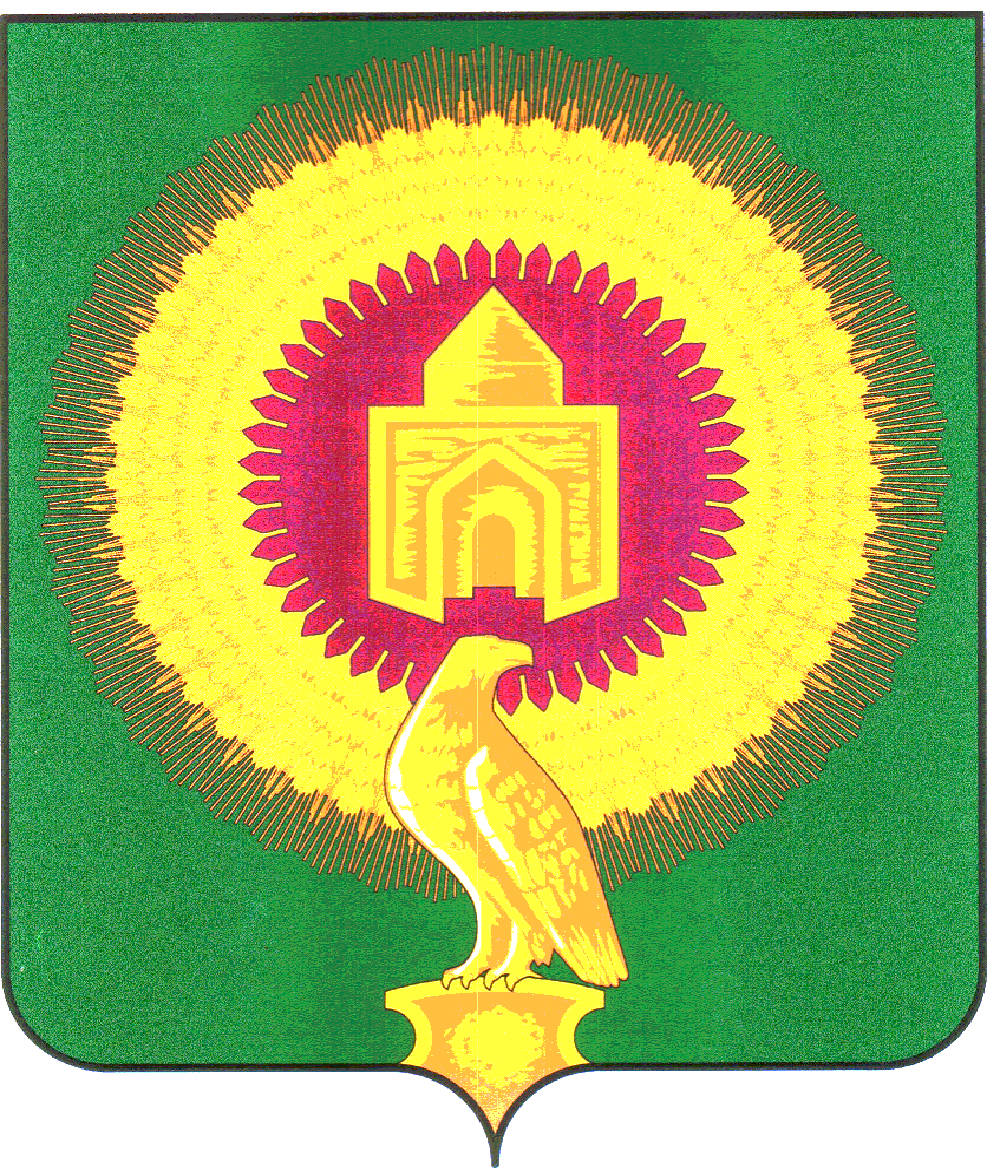 СОВЕТ ДЕПУТАТОВКАЗАНОВСКОГО СЕЛЬСКОГО ПОСЕЛЕНИЯВАРНЕНСКОГО МУНИЦИПАЛЬНОГО РАЙОНАЧЕЛЯБИНСКОЙ ОБЛАСТИРЕШЕНИЕот   18 декабря 2020 года                            № 24п. Казановка                                                      О внесении изменений в «Правил землепользования и застройки Казановского сельского поселения Варненского муниципальногорайона Челябинской области»В соответствии с Градостроительным кодексом Российской Федерации от  29.12.2004 года № 190-ФЗ,  Федеральным законом от 06.10.2003 года  № 131-ФЗ «Об общих принципах организации местного самоуправления в Российской Федерации» и Уставом муниципального образования Казановского сельского поселения  Варненского муниципального района Челябинской области, на основании протокола публичных слушаний по проекту внесений изменений в «Правила землепользования и застройки Казановского сельского поселения Варненского муниципального района Челябинской области» и заключения о результатах публичных слушаний,  Совет депутатов Казановского  сельского поселенияРЕШИЛ:Внести в Правила землепользования и застройки Казановского сельского поселения Варненского муниципального района Челябинской области (далее Правила землепользования и застройки), утвержденные Решением Совета депутатов Казановского сельского поселения Варненского муниципального района Челябинской области от 20 января 2020 г №01, следующие изменения и дополнения:В текстовую часть Правил землепользования и застройки:1.1 Установление (оптимизация)территориального зонирования, в соответствии требованиями законодательства, в том числе ,в соответствии с Классификатором видов разрешенного использования земельных участков, утвержденным Приказом Минэкономразвития 1 сентября 2014 г №540 определяющего режим использования территориальных зон ив правилах землепользования и застройки поселения.Настоящее Решение обнародовать на информационном стенде и официальном сайте администрации Казановского сельского поселения Варненского муниципального района в сети «Интернет»  Председатель Совета депутатов Казановского сельского поселени	__________________Хасанова Р.У.